Key Topic 1. Queen, government and religion, 1558–69ContentIn a Nutshell: Overview of developments Queen, government and religion, 1558–69 Causes and Analysis of Queen Elizabeth, government and religion 1558-69, including:Focus 1. The situation on Elizabeth’s accession Hodder p12-29Elizabethan England in 1558: society and government. The Virgin Queen: the problem of her legitimacy, gender, marriage. Her character and strengths. Challenges at home and from abroad: the French threat, financial weaknesses.Focus 2. The ‘settlement’ of religion Hodder p9-11, p24-25, p30-31Religious divisions in England in 1558. Elizabeth’s religious Settlement (1559): its features and impact. The Church of England: its role in society. Focus 3. Challenge to the religious settlement Hodder p31-35 The nature and extent of the Puritan challenge. The nature and extent of the Catholic challenge, including the role of the nobility, Papacy and foreign powers. Focus 4.  The problem of Mary, Queen of Scots  Hodder p36-40 Mary, Queen of Scots: her claim to the English throne, her arrival in England in 1567. Relations between Elizabeth and Mary, 1567–69	Cracking the Puzzle – Preparing for assessment.Language and Literacy Key Terms and their meanings in Queen Elizabeth, government and religion 1558-69(I) In a Nutshell: Overview of Queen Elizabeth, government and religion 1558-69Content overview(II) Causes and Analysis of developments:Activity 1 – On your marks…..The timeline grid sums up developments between 1558-69. It covers Queen Elizabeth’s government and religion. Activity 2 – Get set…..Your teacher will give you an A3 copy of a concept map. Stick it in your book. You will fill sections in at the end of each key focus area. As well as adding information to your concept map you can add a colour scheme to identify key themes.Activity 3 – Go…..As well as the lesson work and activities, read your book independently and visit the library. There are also many excellent websites listed in the back of this booklet to check out. Try to develop your own individual interest in this area of focus .Focus 1. The situation on Elizabeth’s accessionElizabethan England in 1558: society and government. The Virgin Queen: the problem of her legitimacy, gender, marriage. Her character and strengths. Challenges at home and from abroad: the French threat, financial weaknesses.Activity 1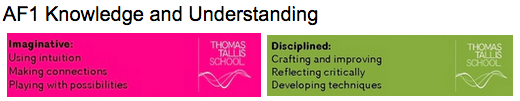 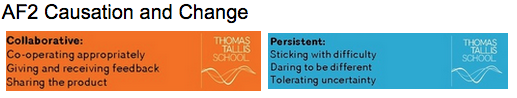 Elizabethan Society in 1558 p12Activity 2Elizabethan Government in 1558 p13Activity 3The problems facing the “Virgin Queen” in 1558 p16Activity 4Elizabeth’s character and strengths p17Activity 5Elizabeth’s problem at home. Choosing her councillorsActivity 6Elizabeth’s financial weaknesses p21 and creating peace and prosperity p28Activity 7Doubts about her ability, legitimacy and Marriage and Succession p26-27Activity 8Elizabeth’s challenges from abroad p22-23Activity 9SECTION B: Tudor depth optionsAnswer EITHER Question 4 OR Question 5. Do question 5, which is Option B4!Option B4: Early Elizabethan England 1558–88Answer Question 5(a), 5(b) and EITHER 5(c)(i) OR 5(c)(ii).5 (a)  Describe two features of the problems facing Elizabeth. 4 marks(b) Explain why the challenges from abroad was a threat to Queen Elizabeth. (12 marks)You may use the following in your answer:Mary, Queen of ScotsRelations with France and SpainYou must also use information of your ownAnswer EITHER (c)(i) OR (c)(ii)EITHER(c)  (i) ‘The threat of invasion was Elizabeth’s main problem when she became queen in 1558.’ How far do you agree? Explain your answer.(16 marks)You may use the following in your answer:FranceElizabeth’s legitimacyYou must also use information of your own.OR(c)  (ii) ‘Financial problems were the main cause of Elizabeth’s difficulties when she became queen.’ How far do you agree? Explain your answer.(16)You may use the following in your answer:Catholic grievancesThe problems of Elizabeth’s legitimacy, marriage and the successionYou must also use information of your own.Focus 2. The ‘settlement’ of religionReligious divisions in England in 1558. Elizabeth’s religious Settlement (1559): its features and impact. The Church of England: its role in society. Activity 1The importance of religion in Elizabethan England  and religious divisions p9-10Activity 2Elizabeth’s Four key issues about her Church she needed to decide. p10-11Activity 3Religious divisions faced by Elizabeth p24-25Activity 4Elizabeth’s Religious Settlement 1559 p30Activity 5What was the new Church of England like? p31Activity 6How Elizabeth won support for the new Church?p31Activity 7SECTION B: Tudor depth optionsAnswer EITHER Question 4 OR Question 5. Do question 5, which is Option B4!Option B4: Early Elizabethan England 1558–88Answer Question 5(a), 5(b) and EITHER 5(c)(i) OR 5(c)(ii).5 (a)  Describe two features of the Religious Settlement of 1559. 4 marks(b) Explain the impact of Elizabeth’s Religious Settlement on the Church of England. (12 marks)You may use the following in your answer:Orders for the Bishops and the ClergyThe Bible, Church services and decorationYou must also use information of your ownAnswer EITHER (c)(i) OR (c)(ii)EITHER(c)  (i) ‘The threat of invasion was Elizabeth’s main problem when she became queen in 1558.’ How far do you agree? Explain your answer.(16 marks)You may use the following in your answer:France and SpainReligious DivisionsYou must also use information of your own.OR(c)  (ii) ‘Religion was the main cause of Elizabeth’s problems.’ How far do you agree? Explain your answer.(16)You may use the following in your answer:Catholic grievances at home and abroadFinancial problemsYou must also use information of your own.Focus 3. Challenge to the religious settlement The nature and extent of the Puritan challenge. The nature and extent of the Catholic challenge, including the role of the nobility, Papacy and foreign powers. Activity 1Why did the Puritans challenge the Religious Settlement? p32-33Activity 2Why did some Catholics challenge the Religious Settlement and how did she react? p34-35Activity 3SECTION B: Tudor depth optionsAnswer EITHER Question 4 OR Question 5. Do question 5, which is Option B4!Option B4: Early Elizabethan England 1558–88Answer Question 5(a), 5(b) and EITHER 5(c)(i) OR 5(c)(ii).5 (a)  Describe two features of the challenge to the Religious Settlement of 1559. 4 marks(b) Explain why Religious divisions was a threat to Queen Elizabeth. (12 marks)You may use the following in your answer:Challenge of the Catholics at home and abroadChallenge of the PuritansYou must also use information of your ownAnswer EITHER (c)(i) OR (c)(ii)EITHER(c)  (i) ‘The threat of invasion was Elizabeth’s main problem when she became queen in 1558.’ How far do you agree? Explain your answer.(16 marks)You may use the following in your answer:France and SpainReligious divisionsYou must also use information of your own.OR(c)  (ii) ‘Religion was the main cause of Elizabeth’s problems.’ How far do you agree? Explain your answer.(16)You may use the following in your answer:Catholic and Puritan grievances at homeChallenges from abroadYou must also use information of your own.Focus 4. The problem of Mary, Queen of Scots Mary, Queen of Scots: her claim to the English throne, her arrival in England in 1567. Relations between Elizabeth and Mary, 1567–69	Activity 1Why was Mary Queen of Scots a problem? p36-39Activity 2What were relations between Elizabeth and Mary Queen of Scots like? p40Activity 3SECTION B: Tudor depth optionsAnswer EITHER Question 4 OR Question 5. Do question 5, which is Option B4!Option B4: Early Elizabethan England 1558–88Answer Question 5(a), 5(b) and EITHER 5(c)(i) OR 5(c)(ii).5 (a)  Describe two features of Elizabeth’s Religious problems. 4 marks(b) Explain why Mary Queen of Scots was a threat to Queen Elizabeth. (12 marks)You may use the following in your answer:Mary as heir and her marriagesMary and the foreign threatYou must also use information of your ownAnswer EITHER (c)(i) OR (c)(ii)EITHER(c)  (i) ‘The threat of invasion was Elizabeth’s main problem when she became queen in 1558.’ How far do you agree? Explain your answer.(16 marks)You may use the following in your answer:FranceElizabeth’s legitimacyYou must also use information of your own.OR(c)  (ii) ‘Religion was the main cause of Elizabeth’s problems.’ How far do you agree? Explain your answer.(16)You may use the following in your answer:Catholic and Puritan grievancesMary Queen of ScotsYou must also use information of your own.(III) Assessment for Learning Puzzle practise : XIn the puzzle 5A AND B will be compulsory questions and either C  i or ii will be optional questions covering the core content. The content will come from either one or a combination of the key themescovered in each of the key questions;The following examples are focussed on content from ..Exam PractiseSECTION B: Tudor depth optionsAnswer EITHER Question 4 OR Question 5. Do question 5, which is Option B4!Option B4: Early Elizabethan England 1558–88Answer Question 5(a), 5(b) and EITHER 5(c)(i) OR 5(c)(ii).5 (a)  Describe two features of X. 4 marks(b) Explain why X was a threat to Queen Elizabeth. (12 marks)You may use the following in your answer:Mary, Queen of Scotsforeign threatYou must also use information of your ownAnswer EITHER (c)(i) OR (c)(ii)EITHER(c)  (i) ‘The threat of invasion was Elizabeth’s main problem when she became queen in 1558.’ How far do you agree? Explain your answer.(16 marks)You may use the following in your answer:FranceElizabeth’s legitimacyYou must also use information of your own.OR(c)  (ii) ‘Religion was the main cause of Elizabeth’s problems 1558-69.’ How far do you agree? Explain your answer.(16)You may use the following in your answer:Catholic and Puritan grievancesMary Queen of ScotsYou must also use information of your own.Trigger Memory Activity for  Queen, government and religion, 1558–69Trigger Memory Story 1 : Queen, government and religion, 1558–69The story must be very imaginative. It must involve you seeing, talking and doing things. It must link the ten trigger words together in the form of a continuous story. You should then rehearse the story and commit it to your long term memory to be recalled when necessary. This will take some effort but will be very useful! Use different colours to write the trigger words in your story.I was on my way to a history lesson and on entering the room the clock began to go backwards, minutes, hours, days, months, years coming to a halt in 1558. Elizabeth succeeded her half sister Mary as Queen of England and I could see that she immediately faced a range of issues. Society (1) for example..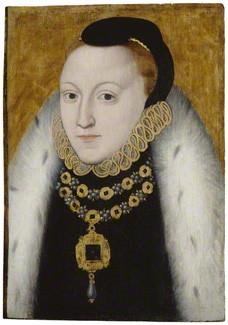 This portrait was probably painted just after Elizabeth's accession. It has a formulaic quality that suggests it was not painted from the life. It was probably one of many versions executed to fulfil a demand for the queen's likeness in the early years of her reign when she was still expected to enter into marriage and before she became associated with the more complex emblems of virginity that are often found in later portraits. Recent technical analysis has shown that the background was originally a vibrant shade of blue which has discoloured to a yellowish brown over time. This is due to the presence of an unstable blue pigment called 'smalt'. The inscription 'ELIZABETH REGINA' would therefore have originally stood out more clearly against the background. The Queen's features have been sketched out over a pale pink ground and then painted over in one thin layer. Some of the under drawing is still just visible beneath the paint layer. It may have hung originally as part of a group of royal portraits acting as a painted record of English monarchy.Key Terms and their meanings in Queen Elizabeth, government and religion 1558-69Elizabethan Society in 1558MonarchNoblesGentryWealthy MerchantsYeoman and Tenant farmersCraftspeople, labourers, servants and the poorElizabethan Government in 1588 The MonarchThe Court and Privy CouncilThe LawcourtsThe ChurchParliamentThe problems facing the “Virgin Queen” in 1558Problem 1Problem 2Problem 3Problem 4Problem 5Problem 6Problem 7Elizabeth’s character and strengthsHer parentsEducationDangerApprenticeshipElizabeth’s problem at home. Choosing her councillorsImportance of the Privy councilElizabeth’s choicesElizabeth’s decisionsElizabeth’s financial weaknesses and creating peace and prosperityFinancial weaknessesCreating peace and prosperityDoubts about her ability, legitimacy and Marriage and Succession Doubts about whether a Queen could rule successfullyThe problem of legitimacyProblem of Marriage and successionLater marriage possibilitiesElizabeth’s challenges from abroadScotlandFrance SpainChoices and decisionHow great was the problemThe importance of religion in Elizabethan England  and religious divisionsThe story of Margaret Ward “Pearl of Tyburn”Religious divisions in 1558Elizabeth’s Four key issues about her Church she needed to decide1 The Head of the Church and the BishopsCatholicsProtestantsPuritans2 Decoration and musicCatholicsProtestantsPuritans3 The clergyCatholicsProtestantsPuritans4 The Bible and Church servicesCatholicsProtestantsPuritansThe Church of England and its role in SocietyReligious divisions faced by Elizabeth Warnings from the pastWarnings from abroadDivisions amongst the English peopleSupport for CatholicismSupport for ProtestantismElizabeth’s dilemmaElizabeth’s early movesElizabeth’s Religious Settlement 1559Elizabeth’s plans and actionsWhy did Elizabeth choose this settlement?What was the new Church of England like?1 Head of the Church and the BishopsWhat Elizabeth ordered in the Religious Settlement of 1559What was the impact?2 Church decoration and musicWhat Elizabeth ordered in the Religious Settlement of 1559What was the impact?3 The Bible and Church servicesWhat Elizabeth ordered in the Religious Settlement of 1559What was the impact?4 The clergyWhat Elizabeth ordered in the Religious Settlement of 1559What was the impact?How Elizabeth won support for the new Church?Her imageChurch attendanceAdding Accession Day to the calendarLicensing the clergyWhy did the Puritans challenge the Religious Settlement?Puritan attitudes to the new settlement1 The Queen as Supreme GovernorPuritans thought that2 Bishops running the ChurchPuritans thought that3 Religious robes like vestmentsPuritans thought that4 The Catholic appearance of the new ChurchPuritans thought that5 Some of the wording of the new Prayer BookPuritans thought thatPuritan actionsDespite their disappointment many Puritans hopedPuritan divisionsPuritans tried to persuade ElizabethElizabeth’s views of Puritans12345Why did some Catholics challenge the Religious Settlement and how did she react?Strength of Catholicism outside LondonCatholic attitudes - acceptanceCatholic attitudes - oppositionCatholic attitudes - opposition abroadElizabeth’s reaction to Catholic challengesWhy was Mary Queen of Scots a problem?Mary Queen of Scots escapes to England with a problem.Mary Elizabeth’s heirElizabeth’s optionsMary, France and ScotlandMary’s marriagesMary and Catholic opponents of ElizabethMary in EnglandElizabeth’s dilemmaWhat were relations between Elizabeth and Mary Queen of Scots like?Why it is difficult to answer this questionUpsDownsFurther down still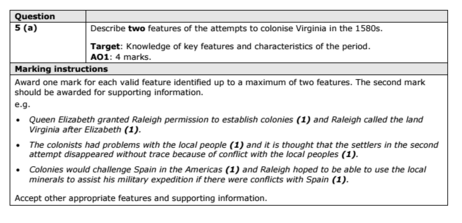 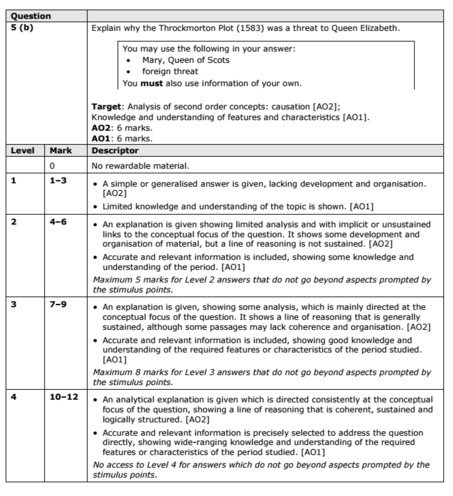 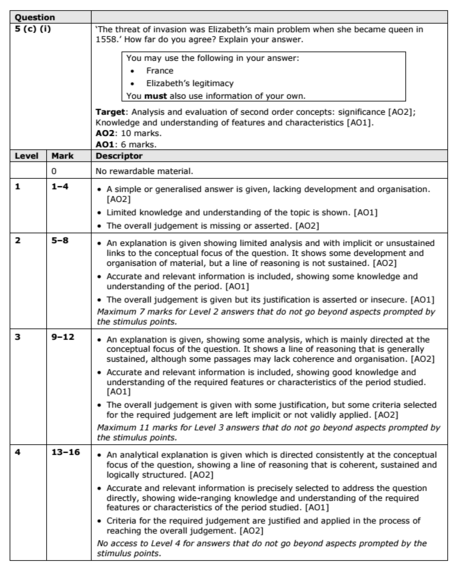 Trigger WordsTrigger PictureAdd TriggerPoints from your notes1 Elizabethan Society2 Elizabethan Government3 Problems facing the Virgin Queen4 Elizabeth’s character and strengths5 Problems at Home. Councillors6 Financial weakness and Economy7 Doubt about legitimacy, Marriage and Succession8 Challenges from abroad9 Importance of Religion10 Four key religious decisions11 Religious Settlement of 155912 The new Church of England13 Puritan challenge and reaction14 Catholic challenge and reaction15 Mary Queen of Scots as a problem16 Elizabeth’s relations with Mary